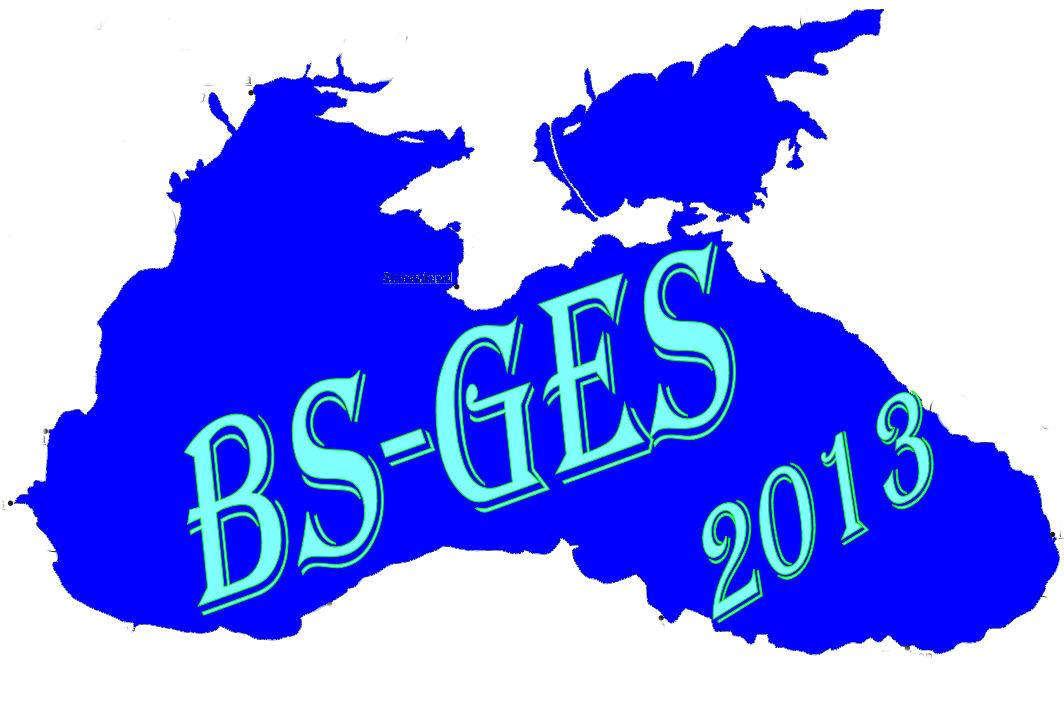 4th Bi-annual Scientific Conference    REGISTRATION FORM  First name:      	      Family name:      Institution/Organization:                                                  Position:      Mailing Address:      Zip Code:      	      City:       	            Country:      Tel.:      	           Fax:     	                          Mobile:      E-mail:      AccommodationAny special requirements:      	I will participate in the Black Sea Day activities (number of persons):                	I will participate in the Official Dinner (number of persons):                                 Arrival in  (day & time):      		Departure from  (day & time):      ParticipationMARK WITH X  all relevant fieldsParticipant (oral presentation/poster):                   Graduate students presentation/poster) : Delegate (no presentation) : Accompanying person/spouse : Title of paperAuthorsAuthors Organization (name & address) SessionParticipation (oral presentation or poster, please specify) Room/priceNumber of roomsNumber of nightsSingle room                Double room Person to share room (name): 